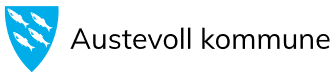 INNMELDINGSSKJEMA Søknaden leverast til Vaksenopplæringa i Austevoll eller send på e-post: julie.solbakken@austevoll.kommune.no          (SKRIV MED BLOKKBOKSTAVAR)FORNAMN: _______________________________________________________         ETTERNAMN:_____________________________________________________FØDSELSNUMMER / EV. DUF-NR:____________________________________                                                                                                 KJØNN:__________________________________________________________ ADRESSE: ________________________________________________________       TELEFONNUMMER:________________________________________________        E-POST: _________________________________________________________         HEIMLAND: ______________________________________________________          MORSMÅL: ______________________________________________________            ANDRE SPRÅK: ____________________________________________________         UTDANNING / YRKE: _______________________________________________        ANTALL ÅR PÅ SKULE:   _____________________________________________       EV. ANTALL NORSKTIMAR I ANDRE KOMMUNAR:________________________           EV. NAVN PÅ KOMMUNE: ___________________________________________            ER DU GIFT MED EIN NORDMANN?___________________________________          NÅR KOM DU TIL NOREG? __________________________________________             EV. NAMN OG TLF. TIL KONTAKTPERSON / ARBEIDSGJEVAR: ______________             ANDRE OPPLYSNINGAR: ____________________________________________   Adresse:	Telefon:			E-post:Vaksenopplæringa i Austevoll	       55081292			julie.solbakken@austevoll.kommune.noPrestanesvegen 41		                         415 58 057				5392 Storebø